                                        Заместителю генерального директора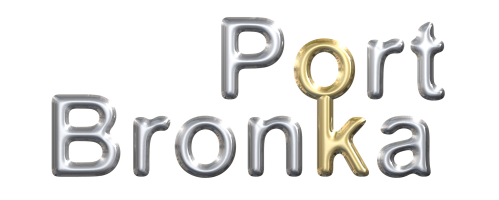 по безопасности и режиму ООО «Феникс»Ф.В. КононовуЗАЯВКА на материальный пропускПрошу разрешить ввоз-вывоз (внос-вынос) материально-технических объектов на (с)                                 (нужное подчеркнуть)территорию (и) ОТИ ММПК «Бронка»_________________________________________________________________________________________________________________________             (наименование и количество груза, предметов и веществ, номер контейнера, номер пломбы)__________________________________________________________________________________________________________________________________________________________Принадлежащего ______________________________________________________________Цель перемещения груза, предметов и веществ __________________________________________________________________________________________________________________Дата ввоза-вывоза (вноса-выноса) «_____» __________________20___ г.Необходимость перегрузки силами ООО «Феникс»:       Да / Нет               (для клиентов)                                                     (нужное подчеркнуть)Сведения о лице на которого оформляется пропуск _________________________________ _____________________________________________________________________________            (должность, Ф.И.О., дата рождения, серия, номер паспорта, кем выдан, дата выдачи)__________________________________________________________________________________________________________________________________________________________Автомобиль (марка, гос. номер) __________________________________________________Руководитель организацииподающий заявку                  _______________________ /_____________________________                                                 (подпись)                                    (Ф.И.О.)(печать организации)«____» _______________ 20___ г.СОГЛАСОВАНО:Уполномоченное должностное лицо                       Департамента безопасности и режима                     ООО «Феникс» ____________/_________/_____________                            (должность)                 (подпись)      (Ф.И.О.)                       «____» _________________ 20___ г.                       